ΝΕΟΕΛΛΗΝΙΚΗ ΓΛΩΣΣΑ Β΄ ΓΥΜΝΑΣΙΟΥΕΠΑΝΑΛΗΠΤΙΚΕΣ ΑΣΚΗΣΕΙΣ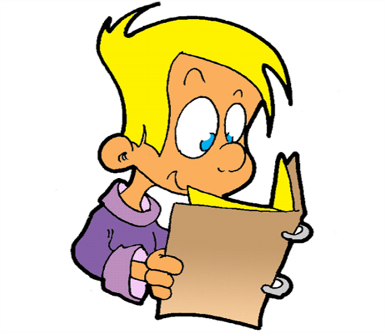 Αφού διαβάσετε τη θεωρία, μπορείτε να προχωρήσετε στις ασκήσεις που ακολουθούν.ΕΝΟΤΗΤΑ 1Α. Το υποκείμενο  είναι το ονοματικό σύνολο για το οποίο γίνεται λόγος μέσα στην πρόταση.Φανερώνει ποιος ενεργεί ή δέχεται μια ενέργεια ή βρίσκεται σε μια κατάσταση. π.χ. Ο Δημήτρης έλυσε την άσκηση αμέσως. Εντοπίζεται κάνοντας την ερώτηση ποιος + ρήμα πρότασης (ποιος έλυσε…;)Εκφέρεται σε πτώση ονομαστική ενικού ή πληθυντικού.Α1. Οι μορφές του Υποκειμένου  Το υποκείμενο εμφανίζεται με τις εξής μορφές :Απρόσωπα ρήματα :
Τα ρήματα που έχουν υποκείμενο πρόταση χωρίς άρθρο είναι απρόσωπα. Βρίσκονται σε γ΄ ενικό πρόσωπα, π.χ. λέγεται, επιτρέπεται, πιστεύεται, πρέπει, ενδέχεται , συμφέρει κλπ.
-Ενδέχεται να πάμε εκδρομή αύριο. -Λέγεται ότι αυτό το σπήλαιο ήταν καταφύγιο ληστών . Απρόσωπες εκφράσεις :
Σχηματίζονται με τα ρήματα είναι ή υπάρχει + ουσιαστικό , από το ρήμα είναι + ουδέτερο επιθέτου ή μετοχής και από το ρήμα είναι + τροπικό επίρρημα :
- Είναι ώρα να αντιδράσεις . -Υπάρχει χρόνος να γίνουν οι απαραίτητες αλλαγές . 
-Είναι εύκολο να λες ψέματα .
-Ήταν αναμενόμενο να τιμωρηθεί .
-Είναι καλύτερα να το ξεχάσουμε αυτό.:Α2. Ασκήσεις1. Στα παρακάτω παραδείγματα να υπογραμμίσετε το υποκείμενο και να γράψετε τη μορφή του, προσέχοντας τις περιπτώσεις όπου αυτό παραλείπεται, οπότε και πάλι να το δηλώσετε:α. Γύρισαν όλοι από τις διακοπές. ...........................................β. Επιβάλλεται να συμμετάσχετε στην εκδήλωση. ……………………………..γ. Είναι απαράδεκτο το ότι έγιναν τόσες απουσίες . …………………………..δ. Αξίζει να δείτε όλα τα μνημεία και να δοκιμάσετε τις ντόπιες νοστιμιές. ……………………….ε. Κάποιος δεν συγκεντρώνεται στο μάθημα. ………………………………στ. Την παράσταση έκλεψε το σκυλάκι. ………………………………………..ζ. Φαίνεται ότι έχεις δίκαιο. ………………………………………..η. Το ότι δεν του μίλησες είναι περίεργο. ………………………………………..θ. Τα ξύλα τριζοβολούν στο τζάκι. ………………………………………..ι. Οι άρρωστοι γέμισαν τα νοσοκομεία. ………………………………………..ια. Ο κατηγορούμενος μαρτύρησε το μυστικό. ………………………………………..ιβ. Μην θυμώνετε όταν κάποιος σας λέει την αλήθεια………………………     …………………………ιγ. Ας ενώσουμε τις προσευχές μας τούτες τις δύσκολες ώρες. ………………………….Β. Αχώριστα μόρια (σελ. 17-18)1. Να βρείτε τα αχώριστα μόρια των λέξεων και να σχηματίσετε μια δικές σας σύνθετες λέξεις (τουλάχιστον τρεις) με το καθένα από αυτά:Γ. Τρόποι ανάπτυξης παραγράφου (σελ. 19-23)1. Να σημειώσετε με ποιον τρόπο αναπτύσσονται οι πιο κάτω παράγραφοι:     Α. Η γνώση ήταν, και είναι πάντα, για κάθε λογής κατεστημένο ένα δίλημμα, κάτι που γεννάει αντιδράσεις αντιφατικές και διφορούμενες. Από τη μια μεριά η εξάπλωση των γνώσεων και γενικότερα η πνευματική ανάπτυξη των ανθρώπων φαίνεται αναγκαία για την οικονομική διαδικασία τόσο στη φάση της παραγωγής όσο και στη φάση της κατανάλωσης: ο καλός τεχνίτης, ο καλός επαγγελματίας, ο καλός διευθυντής, ο καλός εφευρέτης χρειάζονται μόρφωση' κι ο μορφωμένος άνθρωπος έχει πρόσθετες ανάγκες να ικανοποιήσει. Από την άλλη όμως μεριά, ο μορφωμένος άνθρωπος δε γίνεται μόνο καλό στέλεχος σιην παραγωγή και καλός πελάτης στην κατανάλωση' μέσα του ξυπνούν ερωτηματικά και προβληματισμοί, αμφιβολίες και για την ίδια τη δομή της κοινωνίας, που μπορούν να υποσκάψουν τα θεμέλια του κατεστημένου και να αποβούν μοιραία για την ύπαρξή του.( Ο. Σελλά, Καθημερινή)…………………………………………………………………………………………………………………….Β. Τα τελευταία όμως χρόνια παρατηρείται μια ακόμα πιο ενδιαφέρουσα τάση, καθώς ανοίγουν μικρά ξενοδοχεία σε ιστορικά κτίρια, είτε μέσα στο Κάστρο είτε έξω από αυτό, πάντα όμως στα όρια της παλιάς πόλης. Ο πρώτος ξενώνας που λειτούργησε μέσα στο Κάστρο αποτελεί και σήμερα μια από τις πιο αξιοπρόσεκτες επιλογές διαμονής. Στεγάζεται σε ένα απλό γιαννιώτικο σπίτι των αρχών του 20ού αιώνα και τα δωμάτιά του, αν και λιτά, έχουν ατμόσφαιρα. Η δεύτερη επιλογή, αν θέλετε να μείνετε εντός του Κάστρου, βρίσκεται σε έναν από τους πιο κεντρικούς δρόμους του παραδοσιακού οικισμού, στην Ανδρόνικου Παλαιολόγου, και στεγάζεται σε ένα πέτρινο εβραϊκό σπίτι. Τρίτη επιλογή: λίγο έξω από το κάστρο, δίπλα στη μητρόπολη, υπάρχει ένα παλιό κτίριο του 18ου αιώνα, το οποίο ανακαινίστηκε και μετατράπηκε σε ένα μικρό ξενώνα 9 δωματίων. (περ. Αθηνόραμα, 2004)…………………………………………………………………………………..Γ.  Με τον όρο «Πολιτισμός» οι κοινωνικοί επιστήμονες δεν εννοούν μόνο τις τέχνες και τα πνευματικά δημιουργήματα των ανθρώπων. Ο πολιτισμός περιλαμβάνει επιπλέον κοινούς κώδικες επικοινωνίας (π.χ. τη γλώσσα), αξίες (π.χ. δημοκρατία, ελευθερία κτλ.), πεποιθήσεις (τα πιστεύω των μελών για τον κόσμο γύρω τους), κανόνες συμπεριφοράς (π.χ. ήθη και έθιμα), καθώς και τους κοινωνικούς θεσμούς και τις κοινωνικές δομές. (Κοινωνική και Πολιτική Αγωγή Γ΄ Γυμνασίου, ΟΕΔΒ, 2003)………………………………………………………………………Δ.  Σήμερα η εξειδίκευση έγινε απολύτως αναγκαία. Πρώτον, γιατί οι ασχολίες του σύγχρονου ανθρώπου καλύπτουν ένα τόσο ευρύ φάσμα, ώστε να είναι αδύνατη η ταυτόχρονη επίδοση του σε πολλούς και διαφορετικούς τομείς. Έπειτα, η εξειδίκευση επιβάλλεται στην εποχή μας από την έκρηξη των επιστημονικών γνώσεων. Όσο περισσότερα αντικείμενα περιλαμβάνονται στο πλάτος μιας επιστήμης, όσο πιο δύσκολη γίνεται η έρευνα τους σε βάθος. (…)Αν σε αυτά προσθέσουμε και την ανάγκη να αντιμετωπιστούν αποτελεσματικά τα πολύπλοκα προβλήματα που υπάρχουν στην εποχή μας, αντιλαμβανόμαστε πόσο απαραίτητη είναι σήμερα η εξειδίκευση. Η αντικειμενική πληροφόρηση δεν είναι έργο εύκολο.……………………………………………………..Ε. Η αντικειμενική πληροφόρηση δεν είναι έργο εύκολο. Γιατί η ξερή απόδοση γεγονότων, χωρίς σύγχρονη σύνδεση τους με τις συνθήκες κάτω από τις οποίες διαδραματίστηκαν, δεν είναι ολοκληρωμένη πληροφόρηση. Εδώ ακριβώςβρίσκεται και ο κίνδυνος. Γιατί μπορεί στην παρουσίαση της ειδήσεως να παρεμβληθεί ένας άλλος επικίνδυνος παράγων, η προπαγάνδα. Με άλλους λόγους, να αναμιχθεί η πολιτική στην είδηση, στην πληροφόρηση, οπότε είναι αδύνατο να υπάρξει αντικειμενικότητα. Όταν οι εφημερίδες μεταδίδουν απόψεις που εξέφρασαν πολιτικές προσωπικότητες, χωρίς αμεροληψία, αλλά με προβολή ορισμένων από αυτές σε βάρος άλλων, ανάλογα με τις συμπάθειες του εκδότη και πολλές φορές του συντάκτη που γράφει την είδηση, τότε ηεφημερίδα δε μεταδίδει ειδήσεις, αλλά κάνει προπαγάνδα. (…) Χαρακτηριστικό παράδειγμα είναι η δημοσίευση εκτιμήσεων του όγκου πολιτικών εκδηλώσεων. Για μια συγκέντρωση σε ανοικτό χώρο ο αριθμός των πολιτών που έλαβαν μέρος σ’ αυτή μπορεί να κυμαίνεται στις εκτιμήσεις των εφημερίδων των άκρων μεταξύ 10.000 και 50.000, ανάλογα με την τοποθέτηση της εφημερίδας ή του ρεπόρτερ.(Γ. Μαύρος, Προβλήματα Τύπου και Δημοσιογραφίας)
…………………………………………………………………………………...ΜορφέςΠαραδείγματα1. Ουσιαστικό- Ο Αντώνης διαβάζει καθημερινά.- Το θρανίο είναι πεντακάθαρο.2. Αντωνυμία- Οι άλλοι έφτασαν πρώτοι .- Εμείς παρακολουθούμε θέατρο.3. Άρθρο με επίθετο-Οι νέοι είναι ριψικίνδυνοι.-Οι περισσότεροι κατέκριναν τη συμπεριφορά του .4. Άρθρο με μετοχή- Οι διδάσκοντες συνεδριάζουν αυτή τη στιγμή .- Συγκεντρώθηκαν στην πλατεία οι εργαζόμενοι .5. Άρθρο με πρόταση- Είναι φανερό το πόσο έχει αλλάξει .- Το τι θα κάνω είναι δική μου δουλειά .6. Άρθρο που συνοδεύει άλλο μέρος του λόγου- Με ζάλισε το πάνω κάτω .-Το «Αθώοι και φταίχτες» είναι μυθιστόρημα της Μάρως Δούκα7. Πρόταση χωρίς άρθρο- Φαίνεται ότι θα αργήσουν.- Είναι καλό να κάνετε επανάληψη.Σύνθετη λέξηΑχώριστο μόριο Δικές μου σύνθετες λέξειςπ.χ. εισάγωεισ-είσοδος, , εισαγωγή, εισπνέωΆυπνοςδυστυχήςέξοδοςεμπνέωαμφιθέατροσυμμαθητήςξεφεύγωαρχιμηχανικόςεπιμόρφωσηυφήλιοςδιχόνοιαημίχρονοπροσέρχομαιπερίμετροςδιαγώνιος